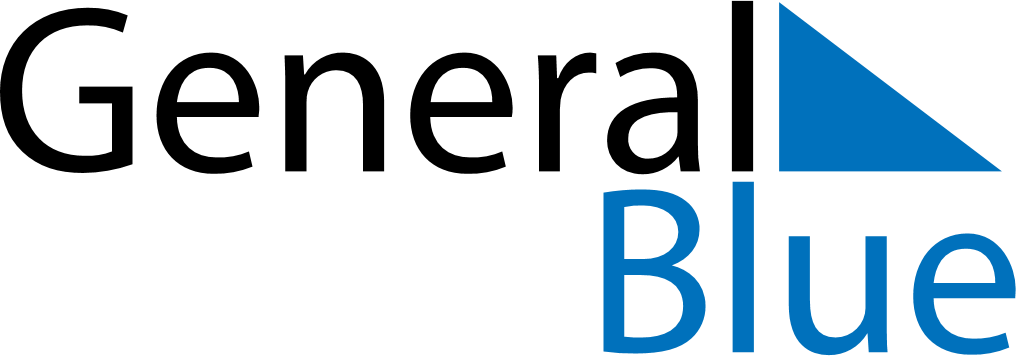 20252025202520252025202520252025MoldovaMoldovaMoldovaMoldovaMoldovaMoldovaMoldovaMoldovaJANUARYSMTWTFSFEBRUARYSMTWTFSMARCHSMTWTFSJANUARY1234FEBRUARY1MARCH1JANUARY567891011FEBRUARY2345678MARCH2345678JANUARY12131415161718FEBRUARY9101112131415MARCH9101112131415JANUARY19202122232425FEBRUARY16171819202122MARCH16171819202122JANUARY262728293031FEBRUARY232425262728MARCH23242526272829JANUARYFEBRUARYMARCH3031APRILSMTWTFSMAYSMTWTFSJUNESMTWTFSAPRIL12345MAY123JUNE1234567APRIL6789101112MAY45678910JUNE891011121314APRIL13141516171819MAY11121314151617JUNE15161718192021APRIL20212223242526MAY18192021222324JUNE22232425262728APRIL27282930MAY25262728293031JUNE2930APRILMAYJUNEJULYSMTWTFSAUGUSTSMTWTFSSEPTEMBERSMTWTFSJULY12345AUGUST12SEPTEMBER123456JULY6789101112AUGUST3456789SEPTEMBER78910111213JULY13141516171819AUGUST10111213141516SEPTEMBER14151617181920JULY20212223242526AUGUST17181920212223SEPTEMBER21222324252627JULY2728293031AUGUST24252627282930SEPTEMBER282930JULYAUGUST31SEPTEMBEROCTOBERSMTWTFSNOVEMBERSMTWTFSDECEMBERSMTWTFSOCTOBER1234NOVEMBER1DECEMBER123456OCTOBER567891011NOVEMBER2345678DECEMBER78910111213OCTOBER12131415161718NOVEMBER9101112131415DECEMBER14151617181920OCTOBER19202122232425NOVEMBER16171819202122DECEMBER21222324252627OCTOBER262728293031NOVEMBER23242526272829DECEMBER28293031OCTOBERNOVEMBER30DECEMBER2025 Holidays for Moldova2025 Holidays for Moldova2025 Holidays for MoldovaJan 1	New Year’s DayJan 7	Orthodox ChristmasMar 8	International Women’s DayApr 20	Easter SundayApr 21	Easter MondayApr 28	Memorial DayMay 1	Labour DayMay 9	Victory DayAug 27	Independence DayAug 31	National Language DayOct 4	Wine DayDec 25	Christmas Day